Die Firmenname AG, Ort, sucht per sofort oder nach Vereinbarung ein/e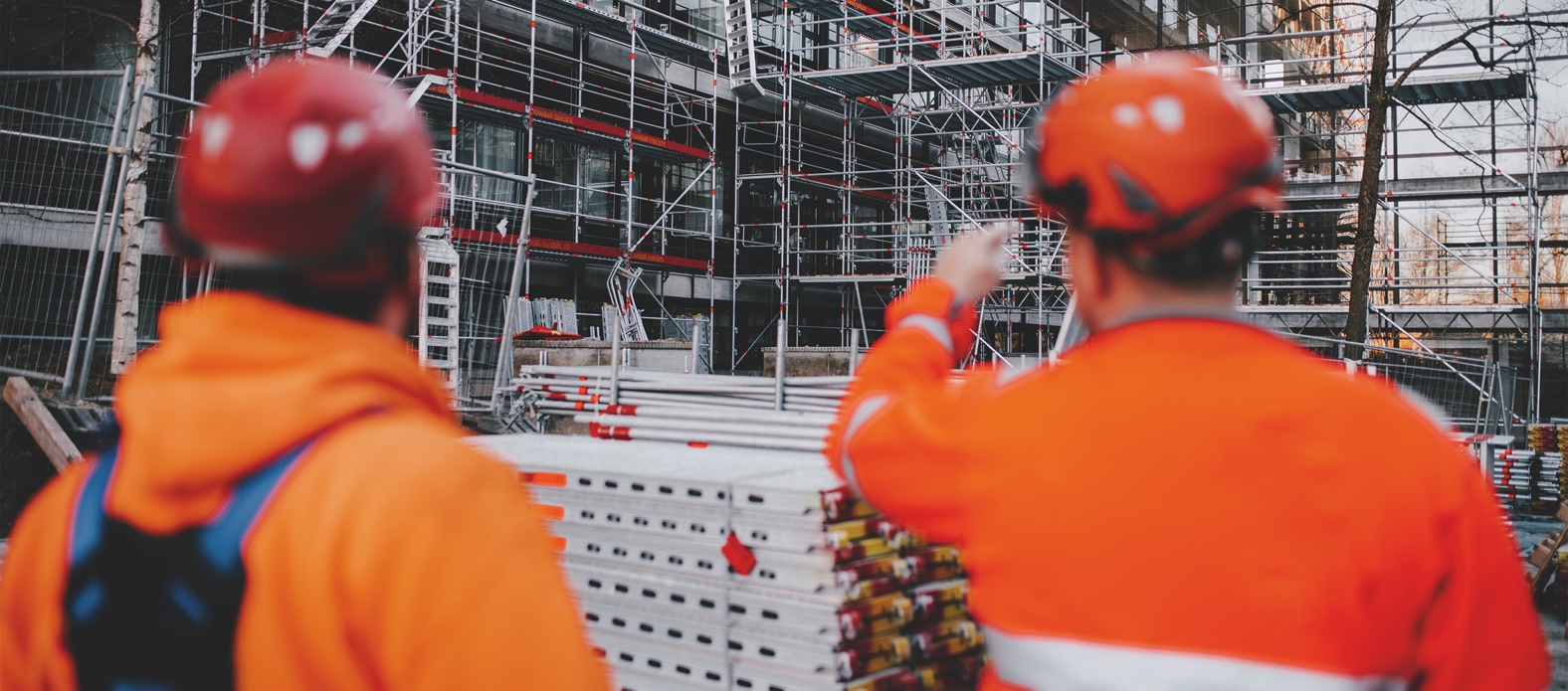 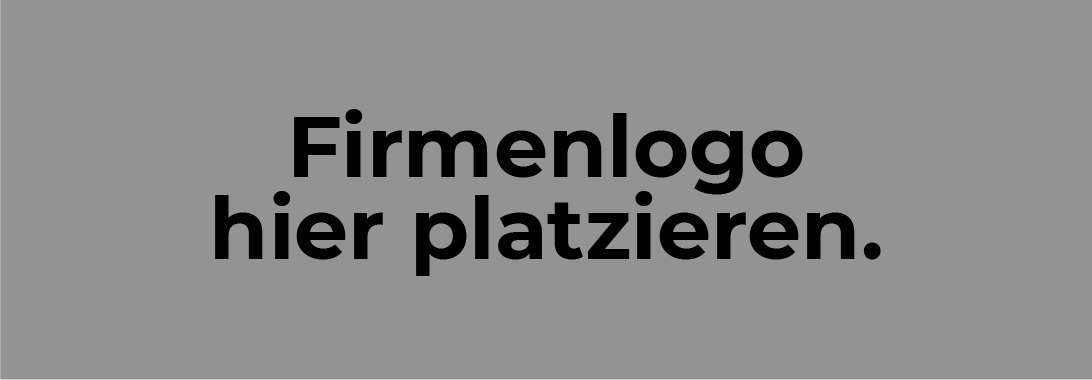 80 – 100%	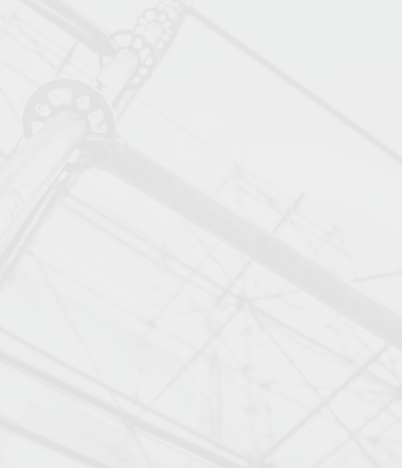 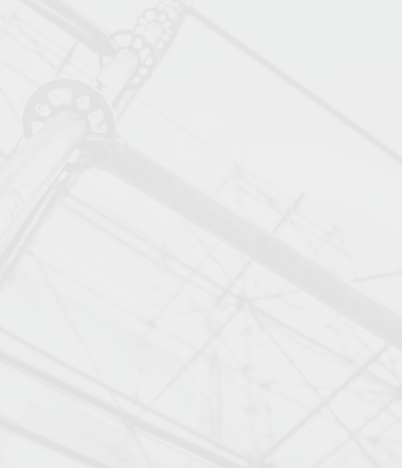 Ihre AufgabenPlatzhalterPlatzhalterPlatzhalterPlatzhalterPlatzhalterPlatzhalterIhre KompetenzenPlatzhalterPlatzhalterPlatzhalterPlatzhalterPlatzhalterPlatzhalterPlatzhalterIhre BewerbungBitte schicken Sie Ihre vollständigen Bewerbungsunterlagen an: Gerüstbaufirma, Ansprechperson, Strasse, Ort oder per Mail an info@musterfirma.chFür Fragen steht Ihnen Herr/Frau Ansprechperson unter der Telefonnummer +41 00 123 45 67 gerne zur Verfügung.